ScopeThis Austroads Technical Specification ATS 5820 specifies the requirements for the supply and application of anti-graffiti coating systems to structures, roadside furniture and traffic controller boxes. It excludes the application of coating systems to the face of traffic signs.DefinitionsThe definitions in AS/NZS 2310 apply to this Specification.Referenced DocumentsThe following documents are referenced in this Specification:AustroadsAGBT/T750-20	Anti-graffiti Coatings – Test MethodAustralian/New Zealand StandardsAS 1580.108.2	Paints and related materials - Methods of test Dry film thickness - Paint inspection gauge AS 1580.408.5	Paints and related materials - Methods of test Adhesion - Pull Off TestAS 1580.403.1	Paints and related materials - Methods of test - Scratch resistanceAS 1580.481.1.2	Paints and related materials - Methods of test Coatings - Exposed to weathering - Discolouration (including bronzing)AS/NZS 1580.481.1.11	
Paints and related materials - Methods of test Coatings - Exposed to weathering - Degree of chalkingAS/NZS 1580.481.1.12	
Paints and related materials - Methods of test Coatings - Exposed to weathering - Degree of colour changeAS 1627.1	Metal finishing, Preparation and pre-treatment of surfaces – Removal of oil, grease and related contaminationAS 1627.4	Metal finishing, Preparation and pre-treatment of surfaces – Abrasive blast cleaning of steelAS/NZS 2310	Glossary of paint and painting termsAS/NZS 2311	Painting of BuildingsAS/NZS 2312.1	Guide to the protection of structural steel against atmospheric corrosion by the use of protective coatings – Part 1: Paint CoatingsAS2700		Colour Standards for General Purposes AS/NZS 4548.5	Guide to long-life coatings for concrete and masonry - Part 5: Guidelines to methods of testASTM InternationalASTM D4263 83	Moisture in Concrete by the Plastic Sheet MethodASTM D4414 95	Measurement of Wet Film Thickness by Notch GaugeAustralian Paint Approval Scheme (APAS)Specifications 1441 and 1442Quality System RequirementsThe Contractor must prepare and implement a Quality Plan that includes:details of the proposed coatings, including the manufacturer’s instructions, specifications, Materials Safety Data Sheets and Materials Technical Data Sheets;Unless the coating system is included in an approved/registered products system applicable in the jurisdiction where the work is being carried out, test certificates (not more than 24 months old) and records of the past performance of the proposed coatings which demonstrate compliance with this Specification; names, experience and qualifications of the coatings application supervisor and key personnel;a detailed work method statement (WMS)/procedures for substrate preparation, operation of equipment and application of the coatings; and inspection and test plans (ITPs) that will verify conformance with this Specification.The WMS/procedures and ITPs must:cross reference all applicable Specification Clauses; andidentify all performance requirements and Hold Points.Contractor CompetencyThe Contractor warrants that they (or the subcontractor, if the repair work is being undertaken by a subcontractor) are suitably skilled and experienced in undertaking the application of coatings to concrete.The coatings application supervisor must be suitably trained and qualified in all aspects of application techniques and must be present at all times during the application of the coating. Personnel applying the coatings must be suitably trained and skilled in the application of coatings to concrete.MaterialsUnless:the coating is an approved/registered product included in an approved/registered products system applicable in the jurisdiction where the work is being carried out; the Contract documents permit coating approved under Australian Paint Approval Scheme Specifications No 1441 (Non-Sacrificial) and 1442 (Sacrificial); or it is specified in other Contract documents that product testing is not required,the coating must be tested in accordance with Test Method AGBT/T750-20 to demonstrate compliance with Table 6.1.Table 6.1: 	Test Method AGBT/T750 acceptance criteriaUnless specified otherwise on the drawings or other Contract documents, the anti-graffiti coating system must be non-sacrificial, which complies with the following in that it:is an acrylic copolymer, acrylic epoxy, polyurethane or polyurea type;is clear or pigmented to a specified colour;is non-yellowing and UV resistant for its guaranteed exposure life;exhibits low dirt retention capability;is impermeable to chlorides, water, carbon dioxide and acid rain but allows the transmission of water vapour, carries a guaranteed outdoor exposure life of not less than 10 years and a guaranteed ‘Graffiti Removal’ life of at least 8 cycles of defacement and removal from the date of application.If a sacrificial anti-graffiti coating is specified, it must carry a guaranteed outdoor exposure life of not less than 5 years from the date of application.Where a primer or undercoat is required as part of the anti-graffiti coating system, it must be a different colour to the final nominated colour and in accordance with AS 2700.All coats in the system must be of the same brand and compatible with each other. The coating pigments must be colourfast, and not subject to fading or discolouration.Protection of Works, People and PropertyThe Contractor must:protect the surfaces listed in Clause 12.2 and any other surfaces which are to remain uncoated (such as previously painted surfaces, services, bearings, joints, and nameplates) during the surface preparation process and during coating application processes;remove all coating drips and droppings, smudges and over spray from all surfaces, including surfaces not being treated;except to the extent permitted under the Contract, not disrupt the passage of people and vehicles; andensure that the coated works are protected from adverse conditions, dust and debris during the curing period of the coating system in accordance with the requirements of Clause 8.1.Spray painting must not be carried out within ten 10 metres of buildings, footpaths, roadways, pedestrians or vehicles unless less protective measures or methods are used.At all times while work is under way on site, the Contractor must regularly remove all waste (including spent abrasive, liquids, packaging and general rubbish) from the site. Waste must be handled, transported and disposed of in accordance with any environmental requirements/regulations applicable to the works.Surface PreparationThis Specification applies to bricks, sandstone, limestone, timber, acrylic plastic, painted steel, previously painted surfaces and cementitious substrates (such as normal concrete, lightweight concrete, glass fibre reinforced concrete, concrete blocks and cement render). However, to achieve the required level of performance, substrates other than sound concrete may require additional preparation treatment which is not described in this Specification.The surface preparation must be in accordance with this Specification, the manufacturer's instructions/recommendations and AS/NZS 2311 or AS 1627.1 as appropriate.All dust, dirt and other surface contaminants must be removed. The surface must then be washed with water so grease and oil contaminants, including remnants of curing membranes, are removed from the surface by the use of appropriate solvents or detergents followed by the water washing in accordance with AS 1627.1.The substrate must be free of all graffiti, graffiti shadows, paints, or any other surface contaminants which would be visible through the coating.Where shadows of previously removed graffiti are likely to be clearly visible through a coating, a suitable anti bleed stain sealer must be applied prior to the application of any subsequent coatings.Where required to promote adhesion of the coating system, some concrete and other substrate surfaces may be cleaned by whip blasting with a fine grade garnet or surface etched with an approved acid wash followed by a water wash in accordance with AS 1627.1. Any abrasive blast cleaning must be carried out in accordance with AS 1627.4 and applicable regulations.Where a non-sacrificial anti-graffiti coating is used, any highly porous substrates must be pre-treated (such as a pore filling primer coat) to ensure that the surface is suitable for the application of a final anti-graffiti finish. For relatively soft surfaces, the primer and/or finish coat must also offer surface binding and toughening effect.The Contractor’s Inspection and Test Plan must include requirements for the inspection and recording of the following attributes:surface moisture conditions of concrete and other substrates must satisfy the manufacturer’s recommendations moisture content of concrete and other substrates must be free of water back pressure to satisfy the manufacturer’s recommendations in accordance with ASTM D4263 83the degree of surface cleanliness is as specified;immediately before painting, the prepared surface has had all loose dust and other foreign material removed; andthe surface is not contaminated after preparation and before painting.Handling and Storage of Coated MaterialMaterials must remain in their original, sealed containers until time of use and must be stored in strict accordance with the manufacturer’s instructions/recommendations.All material must be brought to site in the original unopened cans clearly labelled with the appropriate manufacturer’s name, product type, reference number and batch number.The Contractor must provide, for each batch of coating material, a copy of the manufacturer’s information as specified below:manufacturer’s name and address;product reference;batch number/identification;certificate of date of manufacture.The Contractor must maintain records showing which elements were treated with each coating batch. Materials stored beyond the manufacturer’s recommended shelf life must not be used. The material must be used in the order of manufacture.All coating materials must be free from contamination, gelling, drying out, heavy skin formation and severe segregation of ingredients when used.Coating materials which have exceeded the pot life recommended by the manufacturer must not be used.The Contractor’s Inspection and Test Plan must include requirements for the inspection and recording of the following:materials are the correct materials for the system which is to be applied;material containers are sound and not damaged in any way which may have caused or will cause the contents to deteriorate;the material in the containers has not dried, gelled, formed a heavy skin or unduly settled;the material is stirred, mixed, or thinned in accordance with the manufacturer's recommendations, multi part materials are mixed in the correct proportion, a reaction time for multi part materials if specified by the material manufacturer must be allowed and materials must not be used once their pot life has expired; andthe application method is appropriate for the material.Environmental ConditionsCoating systems must not be applied under any of the following conditions:windy conditions where over spray and/or spatter may be generated;wind-borne debris is likely to contaminate the uncured surface of the freshly applied coating;the ambient temperature exceeds 35C or is below 10C;the relative humidity exceeds 85%;where rain spatter, or run-off, including leakage through deck joints, may contaminate the surface and adversely affect the adhesion to the substrate;the substrate surface is wet or damp;the surface temperature of the substrate is less than 3C above the dew point calculated in accordance with AS/NZS 2312.1 or exceeds 40C.If the environmental conditions deteriorate during the application process and no longer comply with Clause 10.1, the work must be discontinued and if necessary, newly coated surfaces must be protected from damage.The environmental conditions must be measured, recorded and assessed against the above requirements once every four hours of each shift or more frequently during periods when the weather is rapidly changing. A calibrated commercially available hygrometer (psychrometer) or electronic climatic measuring gauge must be used to determine the parameters which require readings. The Contractor’s procedures must include provisions for the management of adverse environmental conditions, including the suspension of work where appropriate.Trial ApplicationA trial application of the coating system (including surface preparation) must be conducted on a test area of the actual substrate of not less than 10 m² or a test panel made from identical substrate. The test area or test panel must be prepared, coated and tested in an identical manner to the full scale coating system and demonstrate that the coating system will comply with this Specification.Actual coverage rates of the coating system must be recorded in order that due allowance may be made in the full scale application for rough, irregular or highly absorbent concrete substrate. Any additional requirements or observations must be recorded and considered for the full scale application.If the trial application does not comply with the requirements of this Specification, the deficiencies must be rectified (which may include testing of any new materials/methods) and a further trial coating must be prepared until the performance criteria of this Specification are met.Application of the Anti-Graffiti Coating SystemsThe application of coating systems must be carried out in accordance with: the manufacturer’s instructions/recommendations (including drying and curing requirements and overcoating time intervals for the prevailing environmental conditions);this Specification; and AS/NZS 2311 or AS/NZS 2312 (as appropriate).Anti-graffiti coating must not be applied to the following surfaces or materials:steel coated with thermoset coatings (for example, Colorbond steel);stainless steel;hot dipped galvanized steel;hot-dipped zinc/aluminium alloy coated steel (for example, Zincalume steel);weather resistant steel complying with AS/NZS 3678 Grade WR350 or AS/NZS 1594 Grade HW350, or similar.Anti-graffiti coating systems must not be applied earlier than specified in Table 12.3.Table 12.3: 	Minimum time required between substrate placement and application of anti-graffiti coating systemsHowever, an anti-graffiti coating may be applied between 14 and 28 days after concrete placement if it can be established, using a commercially available calibrated moisture meter, that the concrete moisture content is less than10% and the concrete surface is dry at the time of application.The substrate must not be coated until it is surface dry. Sufficient time must elapse between coatings to allow the initial coat to dry and cure.The finished coating must be smooth, of uniform thickness, colour and appearance and without runs, beads or surface crazing. It must be free of any defects that may impair the performance or appearance of the coating for the life of the coating.For penetrating anti-graffiti coating systems applied to full saturation, the minimum amount of penetration into the substrate and minimum application rate must be in accordance with the manufacturer's recommendations.If the coating is to be applied to an equipment housing (for example, a traffic controller housing), the following applies:any decals must be removed prior to the application of the coating and replaced afterwards;the applied coating must not impede the function or operation of key locks, latches, doors or photocells;any air vents must be sealed during spraying to prevent the ingress of moisture and/or paint into the interior.The Contractor’s Inspection and Test Plan must include requirements for the inspection and recording of the following attributes:surface moisture conditions of the substrate must satisfy the manufacturer’s recommendations;the moisture content of concrete and other substrates must be free of water back pressure to satisfy the manufacturer’s recommendations, in accordance with ASTM D4263 83:2012;the environmental conditions, as specified in Clause 10, must be satisfied.uniformity, colour, gloss, opacity and appearance of the top coat must be in accordance with the requirements of the Specification;the top coat must be free of any defects that may impair the performance or appearance of the coating for the life of the coating.TestingAll test certificates must be issued by a laboratory which is accredited by NATA or a member of the International Laboratory Accreditation Cooperation.Following application of the final coat, the coating must be tested for compliance with Table 13.2 and the following:85% of DFT measurements must be more than 90% of the specified thickness; and85% of DFT measurements taken in the 1 m2 test area must be more than the specified thickness.Table 13.2:	Final coat testing requirementsBond Strength is tested 14 days after application.The DFT of a coating may be measured using the coating remnants attached to the aluminium dollies from the adhesion testing provided the coating remains intact.The number of tests of each property must not be fewer than 3 in total.Where an anti-graffiti coating is also used as an anti-carbonation coating its minimum DFT must be 150 µm and must comply with the requirements of ATS 5621 for anti-carbonation coatings.Coating RepairsNon-compliant work includes:a failure to comply with any specified environmental constraint;a failure to comply with the manufacturer’s instructions or any requirement of this Specification; andyellowing, loss of adhesion, or colour change of the coating at any time during the defects liability period.Any non-compliant work must be repaired so that the work complies with this Specification. This may include removal of the coating, followed by surface preparation and application of a new coating. Prior to commencement of the repair work, the Contractor must prepare a procedure for that repair work and provide details of the scope of the repair work.Requirements for Future Maintenance of CoatingsPrior to the completion of the works, the Contractor must provide the manufacturer’s recommendations in regard to the following:the methods of preparation to be used in the event that re-coating of the coated surface is required;which types of coating, other than the original product, are compatible with the finish coat for re-coating purposes; andthe technique which can be used to repair local damage to the coating, with particular reference to colour and gloss matching of finish coats applied after a time lapse of 5 years.The most appropriate techniques for cleaning of the finish coat to remove surface soiling must be used, with particular reference to ease of removal of graffiti or glued posters, where possible, without damage to the existing finish.Annexure A:	Summary of Hold Points, Witness Points and RecordsThe following is a summary of the Witness Points/Hold Points that apply to this Specification and the Records that the Contractor must submit to the Principal to demonstrate compliance with this Specification.Amendment RecordAUSTROADS TECHNICAL SPECIFICATION ATS5820Anti-Graffiti Coatings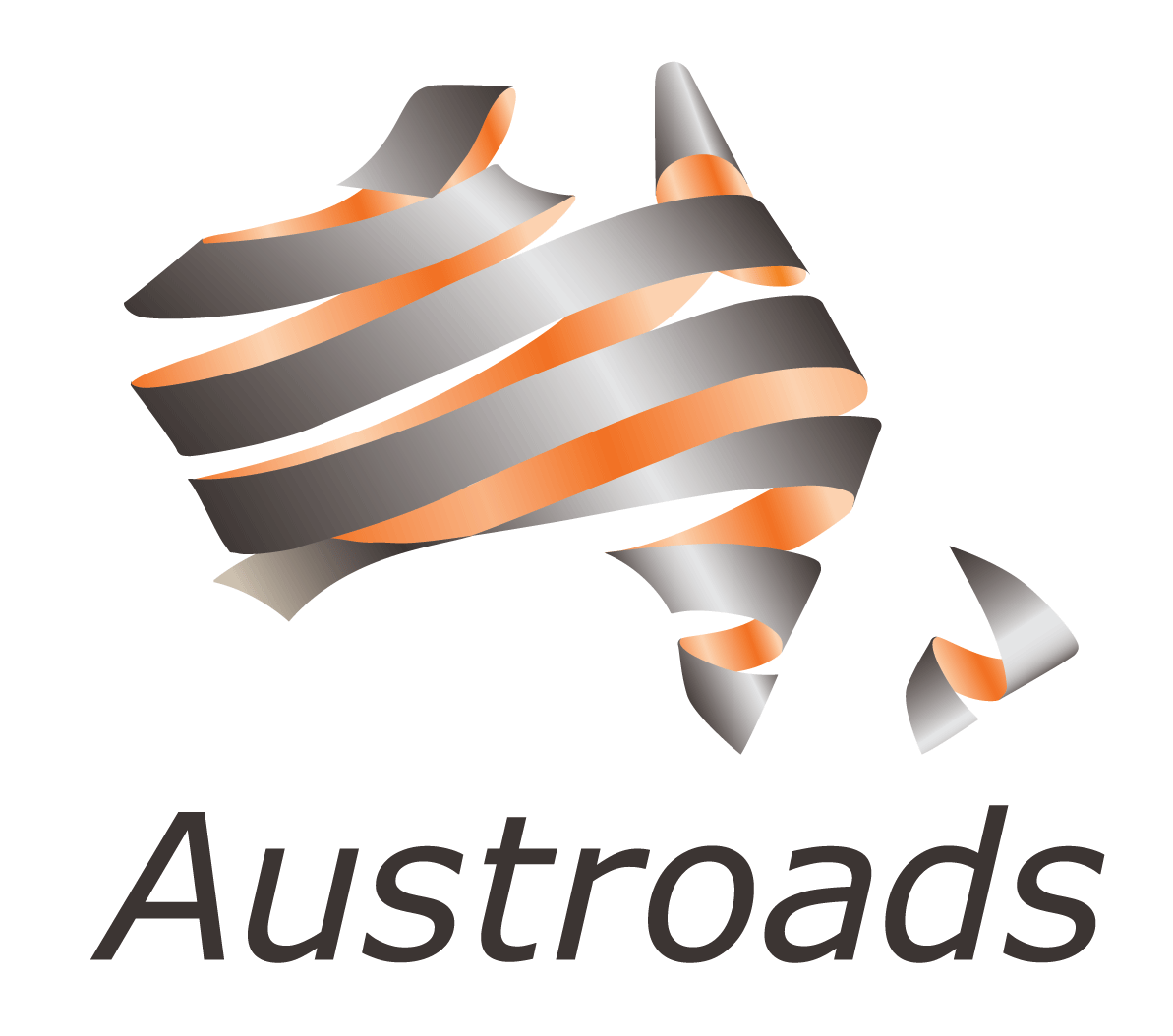 HOLD POINT 1HOLD POINT 1Process HeldCommencement of surface preparation and application of the coating.Submission DetailsThe Quality Plan must be provided at least 21 days prior to the commencement of the coating application.PropertyTest Acceptance criteriaGraffiti removal 24 hours after graffiti applicationAGBT/T750.4.2Min 4Graffiti removal 72 hours after graffiti applicationAGBT/T750.4.2Min 4Graffiti removal after artificial weatheringAGBT/T750.4.2Min 4Graffiti removal after artificial salt spray exposureAGBT/T750.4.2Min 4Attack on the coating by alternative removal agents - mineral turpentineAGBT/T750.4.3Not more than 10% of the coating removedAdhesion to selected substrates - concreteAS 1580.408.5> 2.0 MPaScratch resistance of coating after 7 days, applied to compressed cement sheetAS 1580.403.1≤ 600 gramsBurn resistance of coating after 7 days, applied to compressed cement sheetAGBT/T750.4.6Equal or greater burn resistance when compared to cured exterior acrylic paintWeathering resistance of coating (without graffiti applied)AGBT/T750.4.7DiscolourationAS 1580.481.1.2≤2 after exposure to 1000 hours QUVDegree of chalkingAS 1580.481.1.11≤2 after exposure to 1000 hours QUVDegree of colour changeAS 1580.481.1.12≤2 after exposure to 1000 hours QUVLiquid permeability of the coating (sacrificial coatings only)AGBT/T750.4.8Coating fully penetrated into substrateHOLD POINT 2HOLD POINT 2Process HeldCommencement of the full scale coating works..Submission DetailsSubmission of the test panel and/or notification of the trial application must be provided at least 14 days prior to the commencement of coating work. WITNESS POINT 1WITNESS POINT 1Process HeldCommencement of the full scale coating works.Submission DetailsNotification of the proposed date for commencement of the surface preparation and coating works.SubstrateMinimum elapsed time after placement of substrate (days)Cast In-Situ Concrete or  Non-Accelerated Cured Precast Concrete28 (1)Steam or Radiant Heat Cured Concrete14Repair of concrete using proprietary cementitious materials14Repair of concrete using normal concrete 28PropertyMinimum frequencyTest methodAcceptance criteriaBond strength1 test per 50 m²Aluminium dollies with a minimum diameter of 50 mm in accordance with AS 1580.408.5.2.0 MPaWFT1 test per 50 m²ASTM D4414≥ 175 µm DFT1 test per 50 m²AS 1580.108.2 using a paint inspection gauge≥ 100 µmHOLD POINT 3HOLD POINT 3Process HeldCommencement of repair work.Submission DetailsDetails of the scope of the repair work and a procedure for the repair work must be provided at least 7 days prior to the commencement of the repair work.ClauseHold pointWitness pointRecord4.21. Submission of Quality Plan and Acceptance of SupplierQuality Plan, including details of approvals, certification and/or test results11.12. Commencement of the full scale coating worksSubmission of the test panel and/or notification of the trial application12.11. Notification of the proposed date for commencement of the surface preparation and coating works13.2Test Results14.33. Commencement of repair workProcedure for repair workAmendment no.Clauses amendedActionDate-New specificationNewJuly 2020KeyFormatChange in formatSubstitutionOld clause removed and replaced with new clauseNewInsertion of new clauseRemovedOld clauses removed